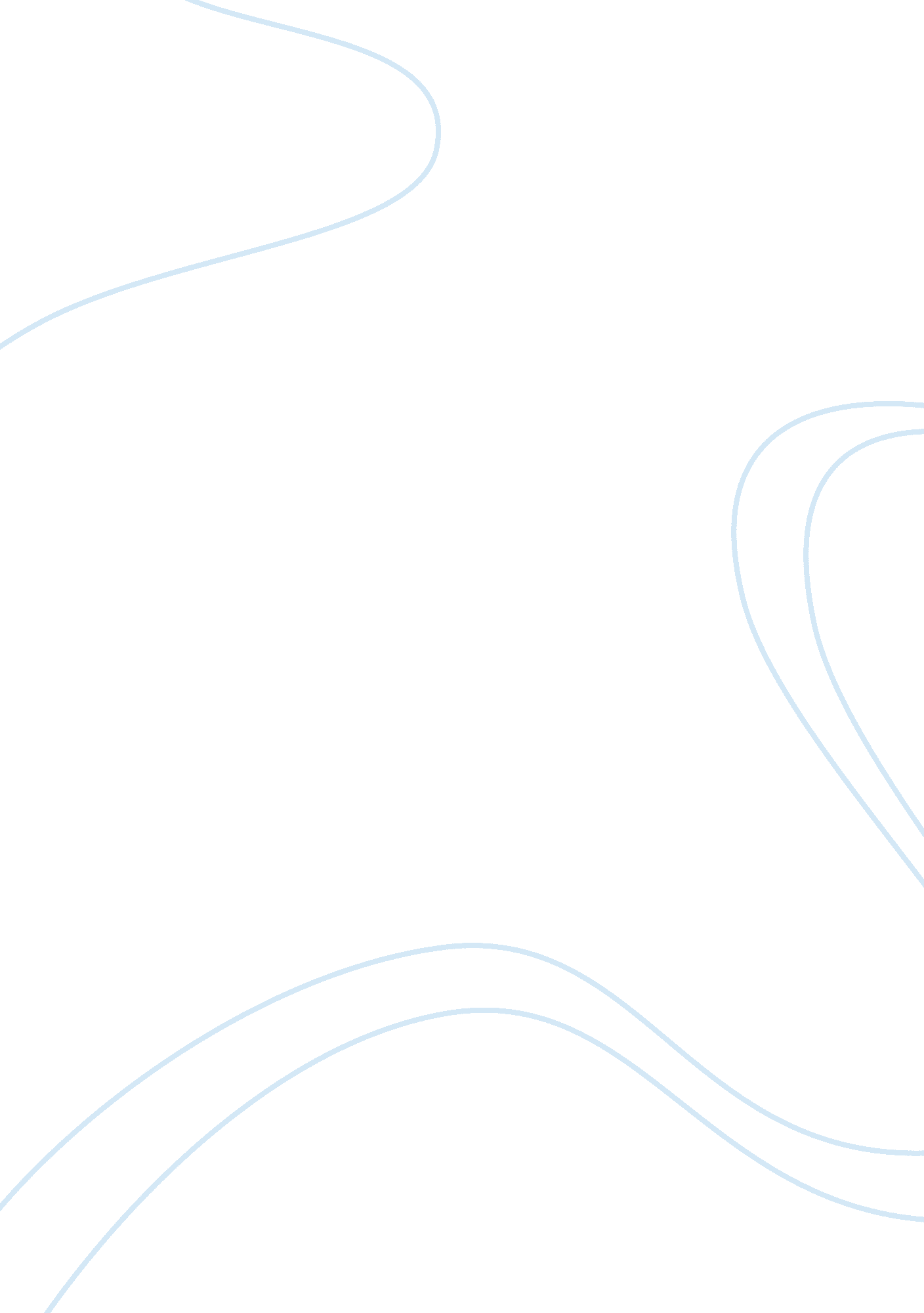 Summary on jeanne dielman: death in installments by jayne loaderHistory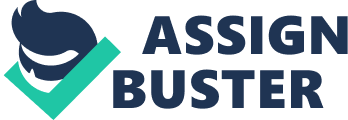 s number: Death in installments by Jayne Loader Ackerman`s JEANNE DIELMAN movie is in preparations for a possible release in America, is complex movie that deserves consideration from critics. In the movie she presents a Belgian housewife who is forced into prostitution by widowhood. The movie`s complex structure raises question about Ackerman`s aesthetics and politics. The film raises feminist concerns and how much has been addressed concerning feminism. Ackerman`s portrays housewife’s has self-defeating and violent. Ackerman`s solution to oppression of women is violence. 
The film examines three days in the life of a woman. Much of the sections capture house work and the woman’s interaction with her son. Little time captures her interaction with others as she has no friends save for her neighbor`s baby. She devotes some little time to her clients whom she serves as a prostitute. The striking feature about the film is the house work that portrays Jeanne’s identity. The film has a rigid schedule with little variation. The process is difficult to sustain as described by Deirdre and Barbara. 
The duties of Jeanne Dielman as housewife composes, Jeanne getting up from bed, and she prepares her son`s clothes. After the preparations, she wakes up her son and gives him breakfast. She gives him some money from the dining table and releases him to leave. Soon after Jeanne does her dishes and makes her son`s bed. Later, she leaves her apartment to run some errands and shop. After finishing her errands, she prepares dinner and sits with her neighbor’s child while having lunch. A man visits her and spends time with her in the bedroom. When the man leaves, he gives her some money that she puts in a blue crock. Her son arrives home, and they immediately eat dinner before taking an evening walk around the block. 
The monotony of experienced in doing the something daily is illustrated in Ackerman’s film. Ackerman uses a static camera to express Jeanne`s her role in the center of the film. Ackerman pays attention to every detail of Jeanne`s life. The cumulative details portrays Jeanne’s character in the film. The days in the film are different with the second day Jeanne being slightly off balance. The third day comes out more as more disruptive with precision being eroded. 
Jeanne being a victim forces her son in as a victim. The role of mothers as monsters in homes as expressed in most literature works and film is stressed in Jeanne’s role. Sylvan character is not revealed fully but portrays most of his mother values. Jeanne’s character demonstrates the family`s sexual repressive nature as he tries to talk to his mother about sex. Jeanne tries to hide her past and sexual personality from her son. Her role as a prostitute is a feature of her repressiveness and conservativeness. The role of prostitution is to replace the functions of a husband in the normal social set up. Jeanne is finally seen in bed with a client, lack of prior knowledge of her sexual behavior creates a lack of understanding of her. Killing the client is incomprehensible. Ackerman portrays killing as justifiable and demanded. Killing is a tool of solving oppression by feminist. 
Such films support the social order that offer simple solutions to complex problems. They create the notion that violence is an acceptable way of solving problems and is natural to counter injustice. The article portrays killing as good. 
Work cited 
Jayne Loader. Jeanne Dielman, Death in installments. JUMP CUT, A REVIEW OF CONTEMPORARY MEDIA. 2005. http://www. ejumpcut. org/archive/onlinessays/JC16folder/JeanneDielman. html 
Work cited 
Nichols, Bill. Movies and Methods: An Anthology. Berkeley: University of California Press, 1976. Print 